В9Найдите угол прямоугольного параллелепипеда, для которого , , . Ответ дайте в градусах.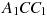 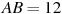 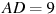 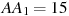 В правильной шестиугольной призме все ребра равны 22. Найдите расстояние между точками и .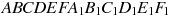 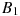 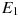 Найдите квадрат расстояния между вершинами и многогранника, изображенного на рисунке. Все двугранные углы многогранника прямые.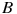 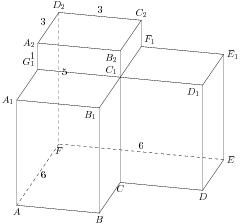 Найдите тангенс угла многогранника, изображенного на рисунке. Все двугранные углы многогранника прямые.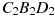 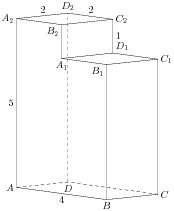 Найдите угол прямоугольного параллелепипеда, для которого , , . Ответ дайте в градусах.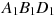 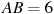 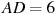 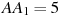 В правильной четырехугольной пирамиде точка  — центр основания, вершина, , . Найдите длину отрезка .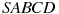 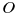 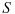 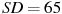 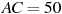 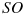 Высота конуса равна 65, а диаметр основания — 144. Найдите образующую конуса.В правильной шестиугольной призме все ребра равны 13. Найдите тангенс угла .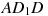 В правильной четырехугольной пирамиде точка  — центр основания, вершина, , . Найдите боковое ребро .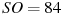 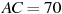 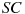 Найдите расстояние между вершинами и многогранника, изображенного на рисунке. Все двугранные углы многогранника прямые.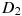 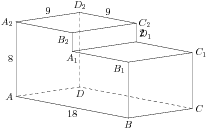  В правильной треугольной пирамиде  — середина ребра ,  — вершина. Известно, что , а площадь боковой поверхности равна 243 . Найдите длину отрезка .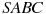 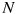 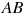 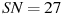 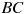  В правильной треугольной пирамиде  — середина ребра ,  — вершина. Известно, что , а площадь боковой поверхности равна 168 . Найдите длину отрезка .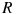 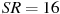   В правильной треугольной пирамиде медианы основания пересекаются в точке . Объем пирамиды равен 52 , . Найдите площадь треугольника .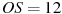 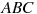  В правильной треугольной пирамиде  — середина ребра ,  — вершина. Известно, что , а . Найдите площадь боковой поверхности.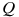 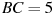 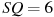  В правильной треугольной пирамиде  — середина ребра ,  — вершина. Известно, что , а . Найдите площадь боковой поверхности.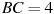 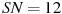  Площадь боковой поверхности цилиндра равна , а высота — 8 . Найдите диаметр основания.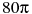  В правильной шестиугольной призме все ребра равны 12. Найдите угол . Ответ дайте в градусах.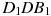  В правильной треугольной пирамиде медианы основания пересекаются в точке . Площадь треугольника равна 22, объем пирамиды равен 88 . Найдите длину отрезка .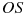  Найдите угол прямоугольного параллелепипеда, для которого , , . Ответ дайте в градусах.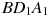 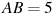 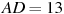 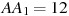   В правильной треугольной пирамиде  — середина ребра ,  — вершина. Известно, что , а площадь боковой поверхности равна 225 . Найдите длину отрезка .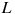 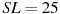 Площадь боковой поверхности цилиндра равна , а диаметр основания — 6. Найдите высоту цилиндра.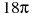 В правильной треугольной пирамиде  — середина ребра ,  — вершина. Известно, что , а . Найдите площадь боковой поверхности.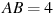 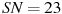 Найдите угол прямоугольного параллелепипеда, для которого , , . Ответ дайте в градусах.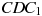 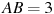 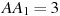 Найдите тангенс угла многогранника, изображенного на рисунке. Все двугранные углы многогранника прямые.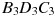 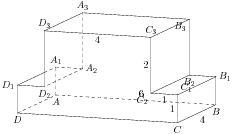 В правильной шестиугольной призме все ребра равны 16. Найдите угол . Ответ дайте в градусах.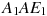 Найдите квадрат расстояния между вершинами и многогранника, изображенного на рисунке. Все двугранные углы многогранника прямые.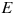 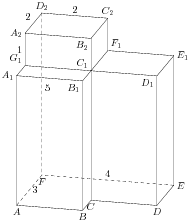 